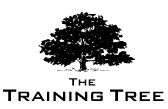 Archiving & Record Management
     Date: View Online -- Venue: London -- Fee: £5,000Overview:This program provides delegates with a thorough insight into the responsibilities of archivists and records managers in today’s financial institutions, business organisations, government agencies and non-profit entities.  The course will also provide an overview in the theoretical principles, methodologies and practical administration of archiving and record management. 

Each delegate will learn to manage, organise, interpret and provide access to a wide range of records and archives, focusing on the management of records for on-going purposes, and their selection, preservation and accessibility for future uses including instant access and historical research.The course emphasizes the history and changing nature of records and recordkeeping systems, particularly those changes influenced by the latest cutting edge technologies.As delegates preparing for careers in records management, information resources management and archival administration, delegates must have a clear understanding of how the concept of a record has changed and how systems governing the creation and use of records have changed and are changing. This course introduces students to the diversity of records created and preserved from the past and those created, used and retained in the present. Specific problem s of archival appraisal, the organization of and access to archives on training historical manuscript collections, the management and preservation on of non-print records such as photographs and electronic records will be addressed.Coverage:Theory & practice of archives and records managementManagement of archives and the ability to apply this knowledge in a range of sectorsCreation and management of current and semi-current recordsAwareness of the legal and ethical issues relating to archives and records managementManaging and preserving records in a variety of media including audio-visual and electronic recordsTransferable skills such as advocacy, management and communication skillsObjectivesUnderstanding of recordkeeping practices and traditionsThe difference between the responsibilities of archivists and records managers  Understand the influences of the institutional contexts in which documents are created, used and retained. Develop skills to create necessary objectives and achieve expectations within limited timeframesRecognize the changing nature of the document over time and technology.Analyse the context in which documents are created, in order to evaluate the authenticity of the document, its value for retention, its likelihood of survival and its management for later use.How this helps your organisation?Increase efficiency and effectiveness within organisational archiving processesWorking archiving & record management assignments completed in good time and within budget due to improved planningDeveloping more skilled managers leads to increase the morale and competence of colleagues within your firmImproved performance in completion of objectivesEncourage initiative amongst employees and decision making competenceHow this helps you personally?Learn how to create effective work plans for yourself, individuals or teamsLearn management tools to establish priorities and set objectivesImprove your inter-personal skills and confidence in meeting objectivesDemonstrate improved proficiency in delegation and decision makingCreate value within your organisation and become necessary
Course StructureThe Theory & Context of Record KeepingThe importance of records and archives and their impact in societyThe nature of the record in the context of the wider data and information landscapeThe development of recordkeeping functions and theoriesRegulations, standards, professionalism and ethicsArchive Management: Principles, Practice, Archive Classification Methods and Database ArchivingIntroduction to theory and practice:Historical development of the record keeping professionResponsibilities and functions of archivistsDifferences and similarities between records and archivesAcquisition and appraisal: Policy developmentMethods of acquisitionThe theory and practice of appraisalArrangement and description: Archive Services, Access, Indexing, Preservation & SecurityUsers and access:Providing services to usersUsers and their needsAccess restrictions and regulationsLegislationOutreach: Reaching a wider audiencePublicity and promotionOnline resourcesOutreach and in-reach strategiesPreservation:Identifying risks to archives;Responses to ensure protection of archives Storage requirements of different mediaPreservation policiesManagement: Staff, resource and time managementPolicies and proceduresMeasuring performanceRecord Management: Principles, Practice & Archive Backup MethodsOrganisations and records: Nature of recordsMaking, maintaining and managing recordsRecords management concepts: record life cycle; records continuumRecords management programmes:Records management roles & responsibilities;Records management policies; Records systems development methodologyRecords creation & captureRecords classificationRecords storageRecords destructionTechnological Advancements: Electronic & Audio/Visual RecordsThe internet and new technologiesChallenges of the management of electronic records in archives and records management?How does the management of visual records differ from that of printed records?Managing and preserving records in a variety of media including audio-visual and electronic recordsAddress:  Radisson Hotel (venue may be subject to change)Fee:  £5,000 per participant per course